Unit 1: AC1.1-4
Hospitality Industry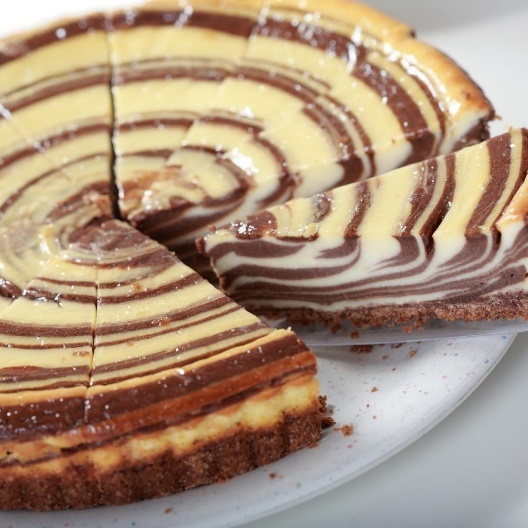 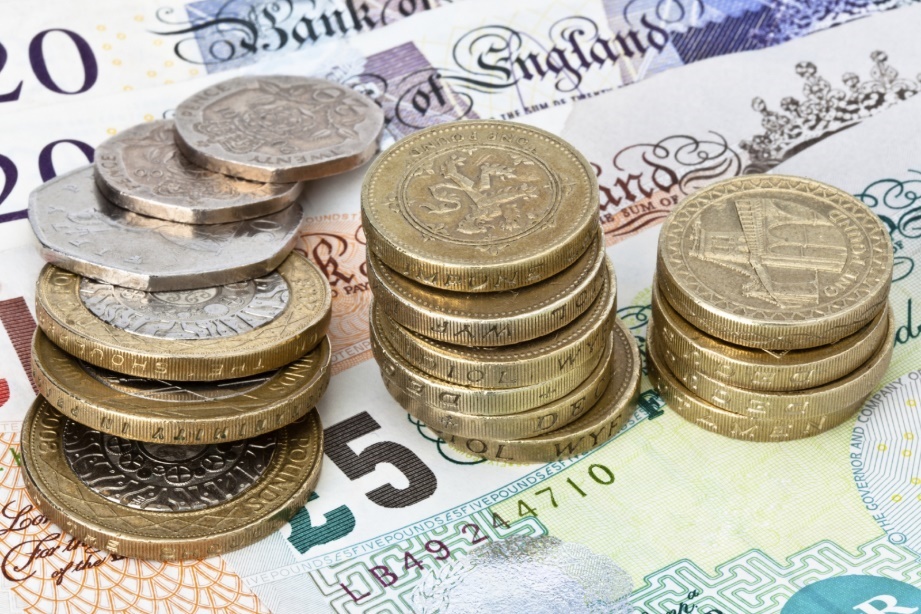 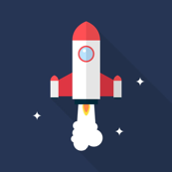 AC1.4: Explain factors affecting the success of hospitality and catering providers.To get funding for a new business you would need to prove that you understand factors that can mean that you make a profit or make a loss. If you make a loss your business is not successful and you would not be able to pay back any loans. Banks will not lend money to businesses that are too risky. Having someone in charge that does not understand the factors affecting success would be to high a risk and a loan application would not be successful. You must know about:Costs and costing Profit and factors that will influence you making a profit or lossThe economyEnvironmental issues and trends Technology and technological advances Emerging and innovative cooking techniquesCustomer demographics and lifestyle and expectationsCustomer service and service provision generallyCompetitionTrends- social and economicPolitical factors and legislation Media influences including social media and publicity AC1.4: CostingsProduce a mind map of all the expenses that you would have when running your hotel. Expenses are all the things you would have to pay for on order to run your business. Expenses are also referred to as overheads. Make sure you organise your ideas in a way that it would be easy for the bank manager to understand. 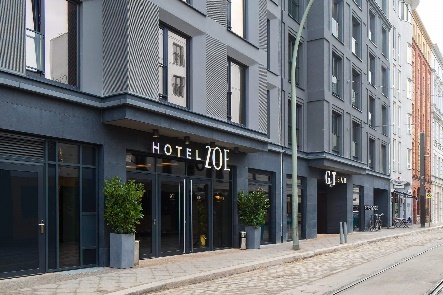 Explain why a business that takes the most money is not necessarily the one that is most successful (makes the most profit).………………………………………………………………………………………………………………………………………………………………………………………………………………………………………………………………………………………………………………………………………………………………………………………………………………………………………………………………………………………………………………………………………………………………………………………………The Executive Chef that you have hired to run your restaurant has written a 3-course set menu, and calculated overheads. How much would you have to charge customers to make sure that you made at least 20% profit I would have to charge customers ……………………………………………………………………What is the most you think customers would be willing to pay? Give reasons for your answer. Make sure you research competitors’ prices to back up what you say.………………………………………………………………………………………………………………………………………………………………………………………………………………………………………………………………………………………………………………………………………………………………………………………………………………………………………………………………………………………………………………………………………………………………………………………………What is the most profit you think you could make from a 3 course set menu?………………………………………………………………………………………………………………………….Do you think your restaurant could be successful offering this set menu? Give reasons for your answer.………………………………………………………………………………………………………………………………………………………………………………………………………………………………………………………………………………………………………………………………………………………………………………………………………………………………………………AC1.4: Portion ControlWhat is meant by the term portion control?………………………………………………………………………………………………………………………………………………………………………………………………………………………………………………………………………………………………………………………………………………………………………………………………………………………………………………Why is portion control so important?Produce a spider diagram to show all the reasons why portion control is important.AC1.4: Portion ControlExplain how you would create equal portions of the following products? Make sure it is clear what methods and tools and equipment you would use.LO1: Understand the environment in which hospitality and catering providers operate.LO1: Understand the environment in which hospitality and catering providers operate.LO1: Understand the environment in which hospitality and catering providers operate.LO1: Understand the environment in which hospitality and catering providers operate.Marks: 15-29Marks: 15-2917% – 32%17% – 32%AC1.1AC1.2AC1.3AC1.4Describe the structure of the hospitality and catering industry.Analyse job requirements within the hospitality and catering industry.Describe working conditions of different job roles across the hospitality and catering industry.Explain factors affecting the success of hospitality and catering providers.CaféGross Profit30% Food CostFat Duck£1400£2000 x 0.3 = £Jamie’s£2500£4000 x 0.3 = £The Fat DuckJamie’s ItalianSales Income£2000£4000Labour costs per week- £500- £1200Overhead costs per week- £400- £500Food Costs- £600- £1500Total CostsNet Profit% of Sales IncomeItemCost per cover (1 person)Labour £4Overheads£2Food costs (ingredients)£4Total£10Add 20% profitAdd 20% VatDishPortion Control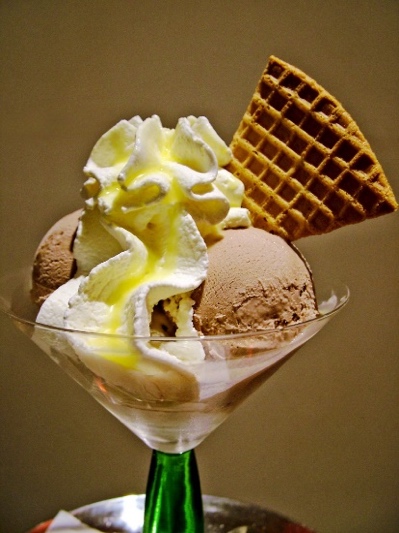 Ice Cream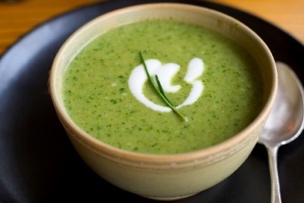 Soup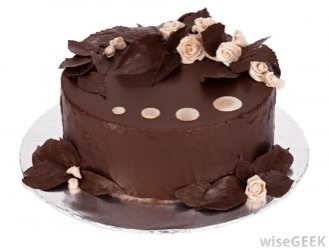 Gateaux 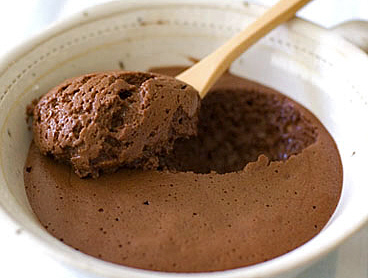 Mousse 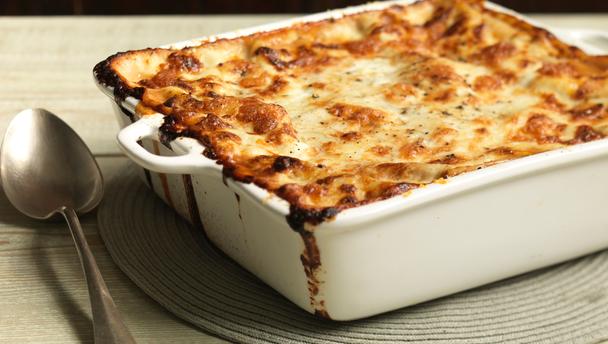 Lasagne 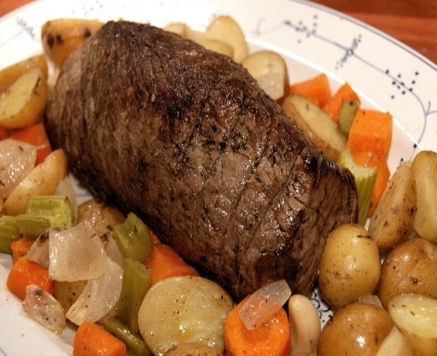 Roast beef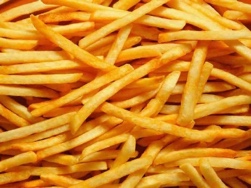 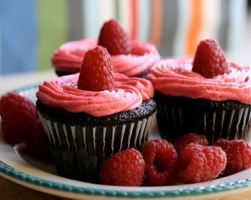 